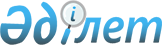 О внесении изменения в постановление акимата Атырауской области от 16 мая 2014 года № 142 "О приватизации областного коммунального имущества"
					
			Утративший силу
			
			
		
					Постановление Акимата Атырауской области от 29 января 2015 года № 19. Зарегистрировано Департаментом юстиции Атырауской области 19 февраля 2015 года № 3104. Утратило силу постановлением акимата Атырауской области от 31 июля 2018 года № 175
      Сноска. Утратило силу постановлением акимата Атырауской области от 31.07.2018 № 175 (вводится в действие по истечении десяти календарных дней после дня его первого официального опубликования).
      В соответствии со статьями 27, 37 Закона Республики Казахстан от 23 января 2001 года "О местном государственном управлении и самоуправлении в Республике Казахстан", статьей 17 Закона Республики Казахстан от 1 марта 2011 года "О государственном имуществе" и статьей 21 Закона Республики Казахстан от 24 марта 1998 года "О нормативных правовых актах" акимат Атырауской области ПОСТАНОВЛЯЕТ:
      1. Внести в постановление акимата Атырауской области от 16 мая 2014 года № 142 "О приватизации областного коммунального имущества" (зарегистрировано в реестре государственной регистрации нормативных правовых актов № 2934, опубликовано 28 июня 2014 года в газете "Прикаспийская коммуна") следующее изменение: 
      в приложении: 
      в перечне имущества областной коммунальной собственности в пункте 52 слово "УАЗ" заменить словом "ВАЗ". 
      2. Государственному учреждению "Управление финансов Атырауской области" в установленном законодательством порядке принять меры, вытекающие из пункта 1 настоящего постановления.
      3. Контроль за исполнением настоящего постановления возложить на Ажгалиеву А.Т. - заместителя акима Атырауской области.
      4. Настоящее постановление вступает в силу со дня государственной регистрации в органах юстиции и вводится в действие по истечении десяти календарных дней после дня его первого официального опубликования.
					© 2012. РГП на ПХВ «Институт законодательства и правовой информации Республики Казахстан» Министерства юстиции Республики Казахстан
				
      Аким области

Б. Измухамбетов
